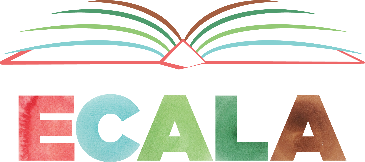 Screening DeclarationPlease use the alcohol base hand sanitizer available at each entrance to the building. Please use when you enter and exit the building.Check yes or no for each question.If you have answered “Yes” to any of these questions, we ask you to leave for the safety of all people present. Thank you for your cooperation and your assistance in making sure ECALA can remain open and continue to support our grant recipients.If you have answered “No” to all the questions, please sign and date below.Printed Name: ______________________________Signature: __________________________________ Date: _____________________YesNo1Do you have a fever?2Do you have a cough?3Do you have a runny nose?4Do you have a sore throat?5Do you have shortness of breath or difficulty breathing?6Have you, or anyone in your household been in contact in the last 14 days with someone who is being investigated or confirmed to be a case of COVID-19?7Have you, or anyone in your household been in contact in the last 14 days with someone who is self-isolating?8Have you, or anyone in your household travelled outside of Canada in the last 14 days?9Are you currently being investigated as a suspect case of COVID-19?10Have you tested positive for COVID-19 within the last 10 days?